FotogalerieInformační konference Globálních grantů Plzeňského krajeoblastí podpory 1.1 a 1.2 OPVK, konané dne 22. 11. 2011v sále SOUE  Plzeň, Vejprnická 56,v rámci projektu Technické pomoci oblasti podpory 5.2 OP VK s názvem „Informační kampaň a publicita OPVK v Plzeňském kraji“, reg. číslo CZ.1.07/5.2.00/04.0037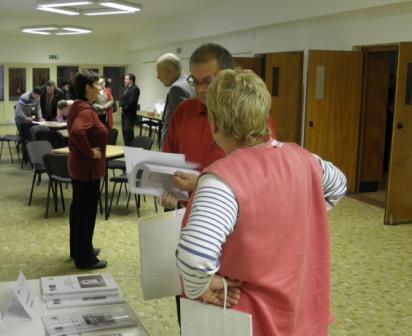 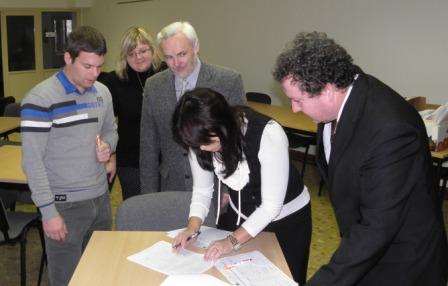 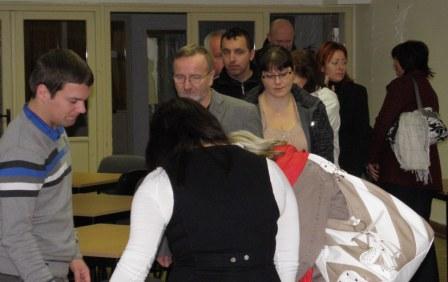 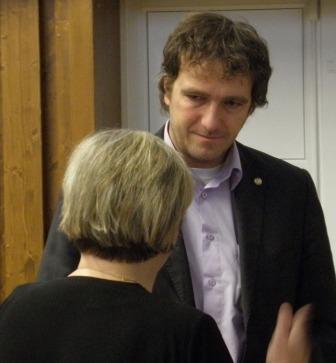 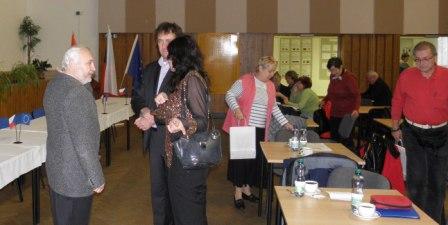 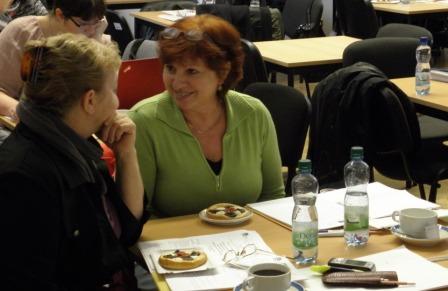 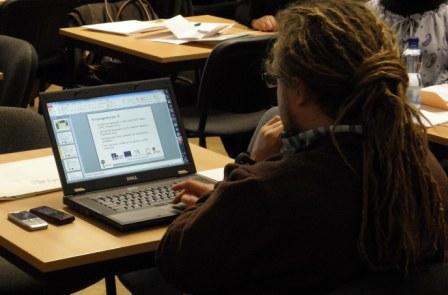 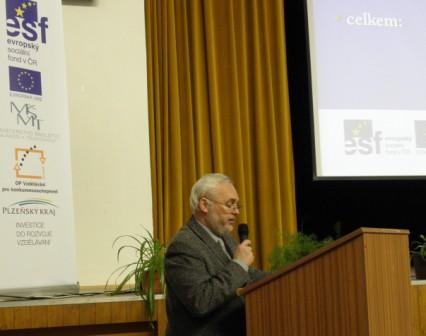 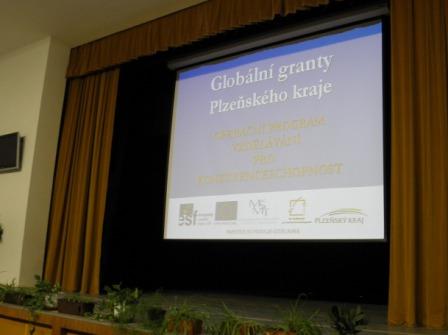 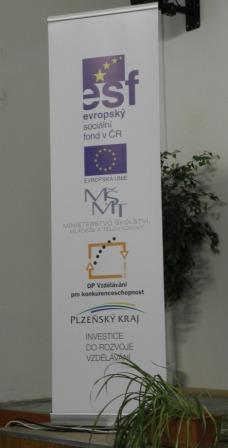 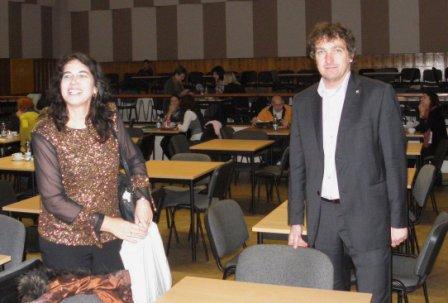 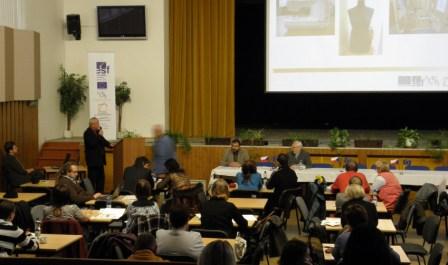 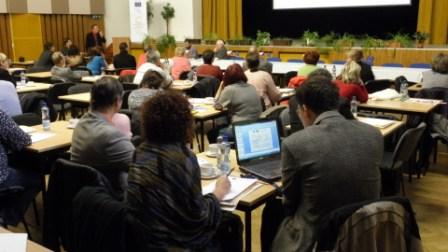 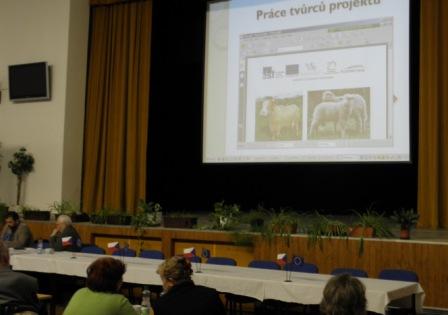 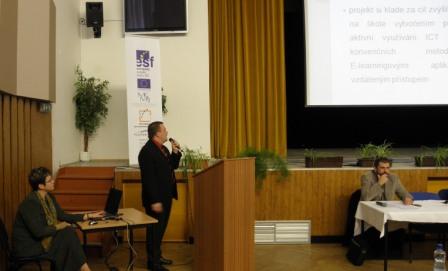 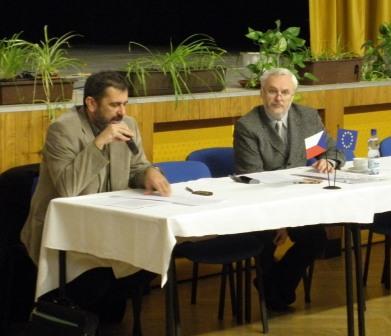 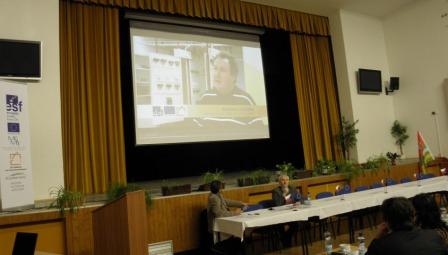 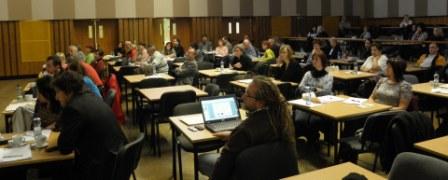 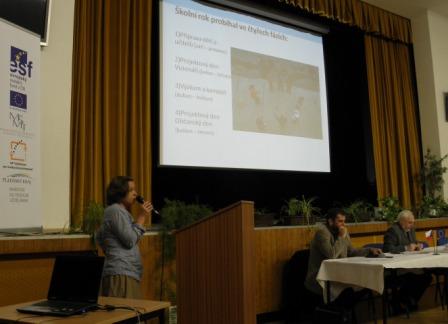 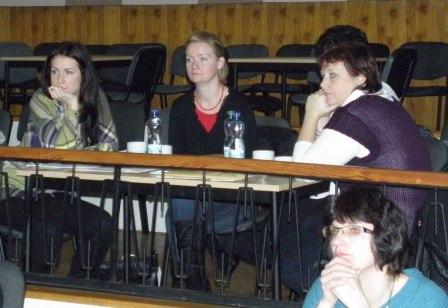 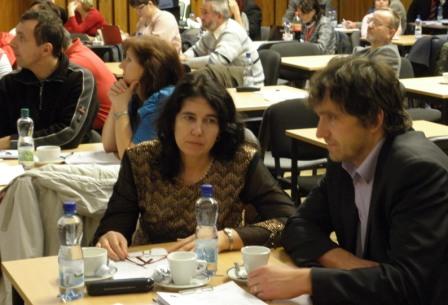 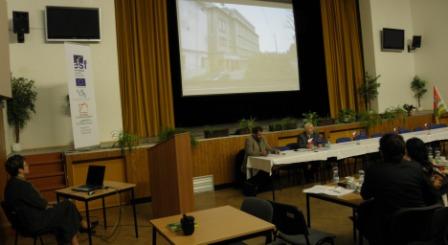 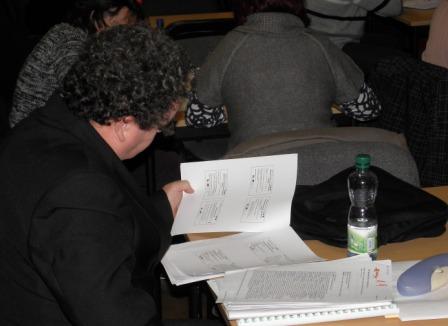 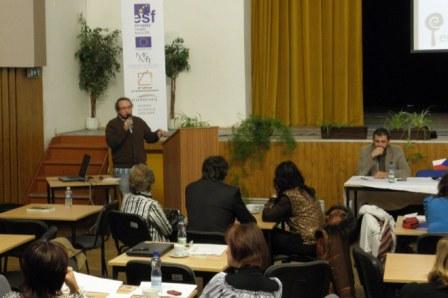 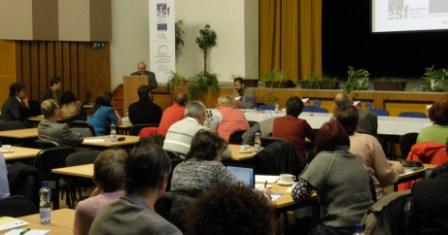 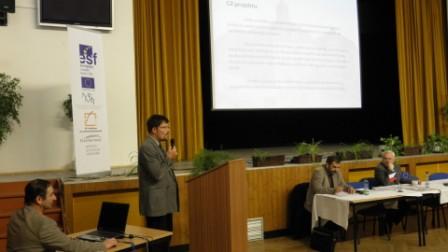 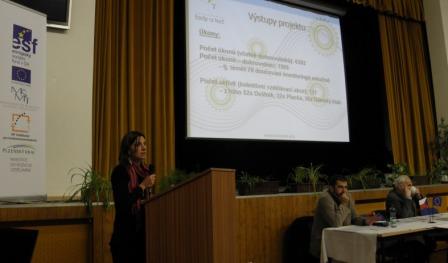 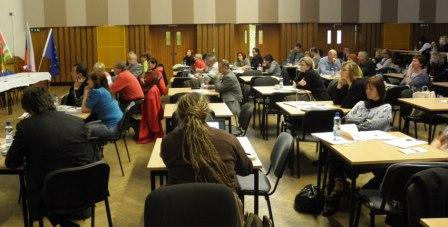 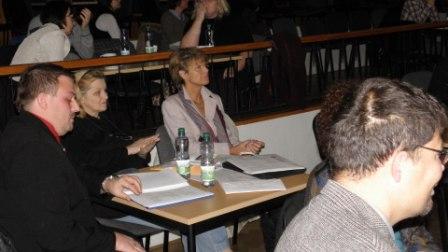 